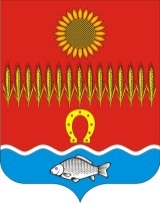                                          МЕСТНОЕ  САМОУПРАВЛЕНИЕ ГЛАВА АДМИНИСТРАЦИИ	СОВЕТИНСКОГО СЕЛЬСКОГО ПОСЕЛЕНИЯНеклиновский район Ростовская область                                          РАСПОРЯЖЕНИЕсл. Советка«07» июня  2019г.                                                                                   № 55В соответствии с пунктом 2«г» перечня поручений Президента Российской Федерации по итогам Государственного совета Российской Федерации, состоявшегося 5 апреля 2018 года, от 15.05.2018 № Пр-817ГС, письмом министерства экономического развития Ростовской области от 08.02.2019              № 17.4/17, руководствуясь Уставом муниципального образования «Советинское сельское поселение»:1. Утвердить порядок актуализации на официальном сайте муниципального образования «Советинское сельское поселение» в информационно-телекоммуникационной сети «Интернет» информации об объектах, находящихся в муниципальной собственности муниципального образования «Советинское сельское поселение», согласно приложению.2. Назначить ответственных за проведение мероприятий по обеспечению опубликования и актуализации на официальном сайте муниципального образования «Советинское сельское поселение» в информационно-телекоммуникационной сети «Интернет» информации об объектах, находящихся в муниципальной собственности муниципального образования «Советинское сельское поселение»:- Везирхой Зульфия Сейдахметовна – главный специалист по бух.учету Администрации Советинского сельского поселения;- Попивненко Галина Николаевна — ведущий специалист по земельным и имущественным вопросам  Администрации Советинского сельского поселения.3. Контроль за выполнением настоящего распоряжения оставляю за собой.Глава Администрации Советинского сельского поселения			З.Д.Даливалов			Распоряжение вносит  специалист по земельным имущественным вопросамПриложениек распоряжению АдминистрацииСоветинского сельского поселенияот 07.06.2019г. № 55Порядокактуализации на официальном сайте муниципального образования «Советинское сельское поселение» в информационно-телекоммуникационной сети «Интернет» информации об объектах, находящихся в муниципальной собственности муниципального образования «Советинское сельское поселение» 1. Информация о наличии объектов муниципальной собственности  подготавливается специалистом по земельным и имущественным вопросам, главным специалистом по бух.учету  и утверждается Главой Администрации. Информация должна содержать сведения о наименованиях объектов, их местонахождении, характеристиках и целевом назначении объектов, существующих ограничениях их использования и обременениях правами третьих лиц.2. Информация размещается на официальном сайте муниципального образования «Советинское сельское поселение» в информационно-телекоммуникационной сети «Интернет» в разделе «Администрация»- «Муниципальное имущество», «Информация об объектах, находящихся в муниципальной собственности», «адрес размещения   http://sovetinskoe-sp.ru/static_285/Информация актуализируется на сайте с периодичностью один раз в полгода, по состоянию на 1 января и 1 июля.Об утверждении порядка и периодичности актуализации информации об объектах, находящихся в собственности муниципального образования «Советинское сельское поселения»